                                                                                                                                                                                                                                                                                                                                                                                                                                                                                                                                                                                                                                                                                                                                                                                                                                                                                                                                                                                                                                                                                                                                                                                                                                                                                                                                                                                                                                                                                                                                                                                                                                                                                  	MESTSKÁ ČASŤ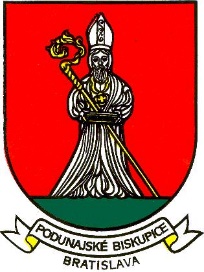 BRATISLAVA – PODUNAJSKÉ BISKUPICETrojičné námestie 11, 825 61 BratislavaMateriál určený na rokovanie: Miestneho zastupiteľstva dňa : 	08.12.2020.Návrh Plán kontrolnej činnosti miestneho kontrolóra mestskej časti Bratislava-Podunajské Biskupice na I. polrok 2021Predkladá: 						    Materiál obsahuje:Mgr. Ján Komara 				    miestny kontrolór		 Návrh uznesenia Dôvodová správaNávrh plánu kontrolnej činnostiZodpovedný:Mgr. Ján Komara miestny kontrolór                                                                Spracoval:Mgr. Ján Komara miestny kontrolór                                                                december, 2020Vyjadrenie miestnej rady (zasadnutie 30.11.2020)UZNESENIE č. 77/2020/MRMiestna rada odporúča miestnemu zastupiteľstvu schváliť predložený návrh kontrolnej činnosti na I. polrok 2021.Návrh uznesenia:Miestne zastupiteľstvo mestskej časti Bratislava - Podunajské Biskupice po prerokovaní predloženého Návrhu plánu kontrolnej činnosti miestneho kontrolóra mestskej časti Bratislava - Podunajské Biskupice na I. polrok 2021schvaľujePlán kontrolnej činnosti miestneho kontrolóra mestskej časti Bratislava-Podunajské Biskupice na I. polrok 2021.Dôvodová správaPlán kontrolnej činnosti miestneho kontrolóra na I. polrok 2021 miestny kontrolór predkladá v zmysle ustanovenia §18f ods. 1 písm. b) zákona SNR č. 369/1990 Zb. o obecnom zriadení v znení neskorších predpisov na schválenie Miestnemu zastupiteľstvu mestskej časti Bratislava-Podunajské Biskupice. Vykonávaná kontrolná činnosť bude podliehať zákonu č. 357/2015 Z.z. o finančnej kontrole a audite a o zmene a doplnení niektorých zákonov. Plán tematických kontrol bude plnený priebežne podľa stanoveného a schváleného harmonogramu kontrolnej činnosti. Návrh plánu kontrolnej činnosti miestneho kontrolóra na I. polrok 2021  je zverejnený odo dňa 19.11.2020 obvyklým spôsobom tak, aby bol prístupný verejnosti 15 dní pred jeho prerokovaním v Miestnom zastupiteľstve, a to na úradnej tabuli a na webovom sídle mestskej časti. Tematické kontroly budú zamerané nasledovným spôsobom:Kontrola zadávania zákaziek mestskou časťou a dodržiavania zákona č. 343/2015 Z.z. o verejnom obstarávaní v znení neskorších predpisov za rok 2020 nadviaže alebo bude pokračovať v rovnako zameranej kontrole z predchádzajúceho plánu, pričom jej cieľom je nastavanie procesov verejného obstarávania tak, aby jeho výsledkom bola skutočná transparentná súťaž hospodárskych subjektov, ktorá je najlepším predpokladom pre zabezpečenie hospodárneho, efektívneho a účinného vynakladania verejných zdrojov, a teda dosiahnutie čo najvyššej hodnoty za peniaze. Tematická kontrola aktuálnosti vybraných platných všeobecne záväzných nariadení mestskej časti Bratislava-Podunajské Biskupice bude zameraná na preverenie aktuálnosti, zákonnosti a správnosti ustanovení vybraných nariadení s cieľom poskytnutia prípadných odporúčaní a úprav de lega ferenda v rámci vlastnej normotvorby mestskej časti tak, aby platné nariadenia jednak spĺňali požiadavky nadradených právnych predpisov a boli s nimi v súlade (Lex superior derogat legi inferiori ), jednak pre efektívnu správu mestskej časti, a to najmä v oblasti hospodárenia a nakladania s majetkom.  Cieľom kontroly dodržiavania zákona č. 211/2000 Z.z. o slobodnom prístupe k informáciám pri sprístupňovaní informácií na žiadosť mestskou časťou bude zistiť, ako je v kontrolovanej osobe dodržiavané vedenie centrálnej evidencie a registrácie došlých žiadostí a podaní, dodržiavanie príslušnosti na vybavovanie žiadostí, dodržiavanie zákonných lehôt a spôsobu vybavenia žiadostí vrátane zabezpečenia vyhotovenia príslušných písomností. 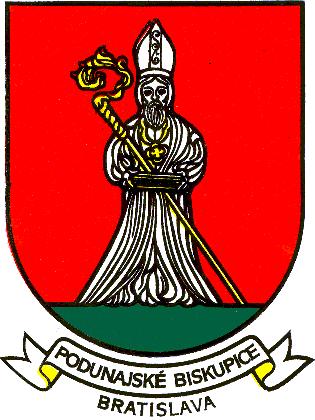 NávrhPLÁN KONTROLNEJ ČINNOSTI MIESTNEHO KONTROLÓRA MESTSKEJ ČASTI BRATISLAVA-PODUNAJSKÉ BISKUPICE NA I. POLROK 2021NávrhPLÁN KONTROLNEJ ČINNOSTI MIESTNEHO KONTROLÓRA MESTSKEJ ČASTI BRATISLAVA-PODUNAJSKÉ BISKUPICE NA I. POLROK 2021V zmysle ustanovení § 18d až § 18f zákona SNR č. 369/1990 Zb. o obecnom zriadení v znení neskorších predpisov predkladám Miestnemu zastupiteľstvu mestskej časti Bratislava -Podunajské Biskupice Návrh plánu kontrolnej činnosti miestneho kontrolóra na I. polrok 2021.Priority kontrolnej činnosti miestneho kontrolóra v I. polroku 2021Stanovisko k Návrhu Rozpočtu mestskej časti Bratislava-Podunajské Biskupice na roky 2021 a prognózy viacročného rozpočtu na roky 2022 – 2023 v prípade rozpočtového provizória.Vypracovanie a predloženie odborného stanoviska k Návrhu Záverečného účtu mestskej časti Bratislava-Podunajské Biskupice za rok 2020.Pravidelná kontrolná činnosť.Plánované tematické kontroly.Kontrola vybavenia petícií a sťažností .Kontrola plnenia uznesení Miestneho zastupiteľstva mestskej časti Bratislava -Podunajské Biskupice.Kontrolná činnosťA: Tematické kontroly:Kontrola zadávania zákaziek mestskou časťou a dodržiavania zákona č. 343/2015 Z.z. o verejnom obstarávaní v znení neskorších predpisov za rok 2020.Kontrola aktuálnosti vybraných platných všeobecne záväzných nariadení mestskej časti Bratislava-Podunajské Biskupice.Kontrola dodržiavania zákona č. 211/2000 Z.z. o slobodnom prístupe k informáciám pri sprístupňovaní informácií na žiadosť mestskou časťou. B: Pravidelné kontroly:Kontrola stavu a vývoja dlhu mestskej časti Bratislava-Podunajské Biskupice v súlade s ustanovením §17 ods. 15 zákona č. 583/2004 Z.z. o rozpočtových pravidlách územnej samosprávy a o zmene a doplnení niektorých zákonov.Kontrola vybavovania sťažností a petícií v zmysle platnej legislatívy.C: Ostatné kontroly:Kontroly vykonané na základe požiadaviek Miestneho zastupiteľstva mestskej časti Bratislava-Podunajské Biskupice v zmysle § 18f ods.1 písm. h) zákona SNR č. 369/1990 Zb. o obecnom zriadení v znení neskorších predpisov.Kontroly vykonané z vlastného podnetu miestneho kontrolóra mestskej časti Bratislava-Podunajské Biskupice na základe poznatkov získaných pri výkone činnosti.D: Odborné stanoviská:Vypracovanie a predloženie odborného stanoviska k Návrhu Záverečného účtu mestskej časti Bratislava-Podunajské Biskupice za rok 2020.Príprava a tvorba koncepčných a metodických materiálovVedenie centrálnej evidencie sťažností a petícií v podmienkach mestskej časti Bratislava-Podunajské Biskupice.Vybavovanie podnetov prijatých v zmysle zákona č. 54/2019 Z. z. o  ochrane oznamovateľov protispoločenskej činnosti a o zmene a doplnení niektorých zákonov niektorých opatreniach súvisiacich s oznamovaním protispoločenskej činnosti v mestskej časti Bratislava-Podunajské Biskupice.Vypracovanie plánu kontrolnej činnosti na II. polrok 2021Zvyšovanie a prehlbovanie odbornej kvalifikácie účasťou na odborných školeniach a seminároch.Poznámka: Hore uvedené poradie vykonávania kontrol nemusí byť dodržané. Zmeny môžu nastať najmä v závislosti od časového rozsahu potrebného na vykonanie jednotlivých kontrol alebo v prípadoch ak Miestne zastupiteľstvo mestskej časti Bratislava-Podunajské Biskupice na základe §18f ods. 1 písm. h) zákona SNR č. 369/1990 Zb. o obecnom zriadení v znení neskorších predpisov, požiada o vykonanie ďalších kontrol, alebo v prípadoch, ak sa vyskytnú okolnosti na základe, ktorých bude potrebné vykonať iné náhodné kontroly.V Bratislave 19.11.2020Mgr. Ján Komaramiestny kontrolórNávrh plánu kontrolnej činnosti zverejnený spôsobom obvyklým (vyvesením na úradnej tabuli a uverejnený na www.biskupice.sk ) dňa 19.11.2020.